  Консультация для родителей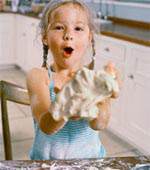                                     Пластика соленого теста                                            Материал подготовила воспитатель             Ларионова Галина Николаевна                                       МБДОУ «Детский сад №24»        С самого раннего детства малыш стремится участвовать в кулинарном процессе, начиная с игры в куличики, заканчивая желанием помочь маме на кухне. Но не всегда у мамы есть время обучать сына или дочку маленьким «кухонным» премудростям. Лепка из теста – отличная возможность восполнить этот пробел.     Дети очень любят лепить, так как им нравится сам процесс и получение результата, ведь с помощью соленого теста можно сделать много интересного: игрушки, подарки, сувениры, предметы интерьера и даже кулинарные изделия, которые сделают наш дом неповторимым и будут храниться много лет.     Лепка способствует всестороннему развитию ребенка. Лепка из солёного теста – это одно из самых популярных во всём мире художественных занятий. Мука и соль – это природные, экологически безопасные продукты, при соединении которых получается чудесный материал для лепки и моделирования – пластичный, лёгкий, безвредный и очень комфортный. Лепка из теста может стать отличным семейным занятием, ведь ничто так не сплачивает, как совместная творческая работа. Только не надо думать, что вы слишком взрослые для таких занятий: и вы получите, как и ваши дети, огромное удовольствие от погружения в мир творчества. Итак, приступим.     На Руси народ славился не только пирогами и хлебами, но и русским фольклором — сказаниями, легендами, былинами, сказками. Одной из сказок, известных на Руси каждому, является «Колобок», где главный герой — хлеб.     Для начала нужно узнать несколько секретов работы с соленым тестом. Их не так уж много, но, зная их, вы избежите многих ошибок.     Соленое тесто — уникальный материал. Его можно сочетать с различными материалами: шишками, ракушками, засушенными растениями, кусочками ткани, бусинками, стразами, камушками и кусочками кожи. Все зависит от вашей фантазии. Поделки можно раскрашивать, а можно оставлять после сушки не раскрашенными, сохраняя изделиям их золотистый цвет хлеба, — в этом тоже есть своя оригинальность.ЧТО НАМ ПОНАДОБИТСЯ ДЛЯ РАБОТЫ?•          Желание•          Терпение•          Вдохновение•          ФантазияА если серьезно, то:•          мука пшеничная;•          соль мелкая;•          вода (обычная, можно даже из-под крана, но только не кипяток);•          пара рук;•          рабочее место.Оптимальная температура воздуха в помещении, где лепите, не должна превышать 20 градусов.Для изготовления изделий из соленого теста вам понадобятся инструменты. Перечислим самые необходимые:•          деревянная скалка для раскатывания соленого теста;•          стеки с рельефными зубчиками;•          различные формочки для выпечки печенья;•          зубочистки;•          мягкая кисточка;•          стакан с водой (для склеивания деталей между собой);•          другие оригинальные вещицы для воплощения ваших идей.Рецепт приготовления соленого теста №1200 г соли «Экстра»,200 г муки пшеничной,130 мл воды.Рецепт приготовления соленого теста №2Для более тонких декоративных работ нужно взять 200г. Муки;200г. Соли; 1 столовую ложку обойного клея;1 чайную ложку крахмала; 125 мл. воды, Все эти компоненты соединить, вымесить до консистенции пластилина и поместить в холодильник на 1 час.
Способ приготовления:     Смешать соль с мукой, развести смесь водой комнатной температуры. Замесить тесто, как на пельмени или лапшу, не сильно круто, но так, чтобы к рукам не прилипало. Главное хорошо вымесить и размять тесто, пока оно не станет эластичным. Если вы замесили тесто слишком круто, и оно крошится, добавьте немного воды и еще раз вымесите его.     Важный момент: замешивая тесто, думайте о чем-то приятном, хорошем, и тесто впитает в себя доброе и ласковое прикосновение ваших рук.     Если с тестом будут работать дети, замесите его покрепче, потому что в детских руках тесто слишком быстро станет мягким и липким, как пластилин: они, прежде чем что-то слепить, очень старательно его разминают.ОКРАШИВАНИЕ ИЗДЕЛИЙ ИЗ СОЛЕНОГО ТЕСТАОкрашивать можно как уже просушенное изделие, так и само тесто перед лепкой и просушиванием. Окрашивание всего изделия после просушки наиболее простой, но вместе с тем трудоемкий вариант.Для окрашивания изделий из соленого теста понадобятся краски на водной основе — акварельные и гуашь.Окрашивание соленого теста часто осуществляется до просушки и лепки изделия: для этого понадобятся пищевые красители. Их добавляют при замешивании теста.СУШКА ИЗДЕЛИЙ ИЗ СОЛЕНОГО ТЕСТАВылепить — это еще только полдела. Немаловажное значение для конечного результата имеет то, насколько вы правильно высушите изделие.•            Естественная. После того как вы закончите полностью свое изделие, оставьте его в теплом месте, на воздухе.•           Сушка в духовке.Чтобы изделия из соленого теста не пригорели, под противень, на котором просушиваются изделия, ставится сковорода, наполненная водой.•          КомбинированнаяСначала готовые изделия сушат на воздухе при комнатной температуре в течение суток, а затем изделие досушивается в духовке на противне 1 час при низкой температуре.Из соленого теста можно вылепить плоскостные и объемные поделки. Места склеивания деталей смазывайте водой при помощи кисточки.Разминка с соленым тестом:Перекладывание и сжимание теста в ладошках;Катание колобка в ладошках;Катание колобка на столе;Надавливание на колобок - получение лепешки;По лепешке побежали «паучки»;Пришли «мышки» стали норки рыть;Налетели «гуси» стали тесто щипать;Пришел «мишка косолапый» стал топать по тесту;Пришел «слон» и ножищами по тесту топ-топ-топ;Скатывание лепешки в колбаску;Заворачиваем колбаску в «улитку»;«улитка» спряталась в домик – получился колобок.Примерные образцы поделок.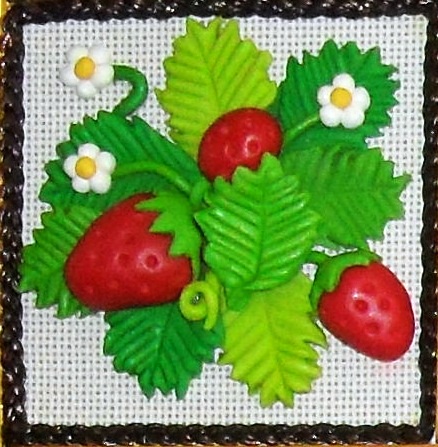 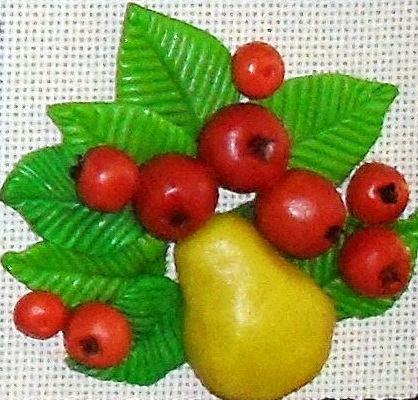 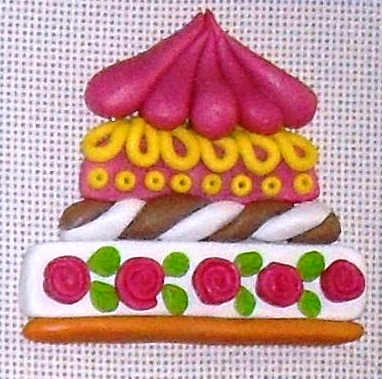 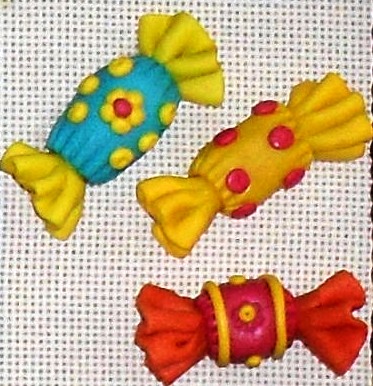 Желаю творческих успехов!